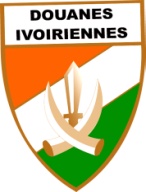 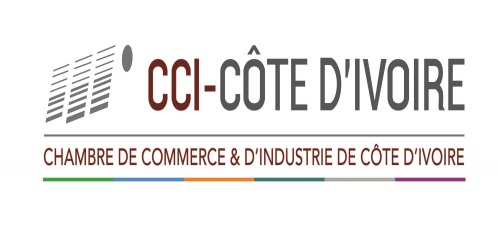 INVITATION LES RENDEZ-VOUS DES DOUANES A LA CCI CI  THEME : «LES FORMALITES D’IMPORTATION ET D’EXPORTATION DANS LE CADRE DU GUICHET UNIQUE DU COMMERCE EXTERIEUR » Dans le cadre de la facilitation des échanges et la compétitivité des entreprises, l’Etat de Côte-d’Ivoire a procédé à la mise sur pieds de réformes visant à renforcer son action auprès du secteur privé, moteur de l’économie.Au nombre de celles-ci figure la création du Guichet Unique du Commerce Extérieur (GUCE), véritable outil de célérité des opérations et formalités d’importation et d’exportation. Le GUCE, signe la dématérialisation future de tous les documents utilisés dans le cadre des formalités à la sortie ou à l’entrée du territoire douanier ivoirien.Cependant, la méconnaissance des nouvelles procédures liées à l’utilisation du GUCE telles que  la domiciliation qui se fait en désormais ligne, mais aussi les anciennes habitudes acquises par les utilisateurs, causent bien souvent des difficultés à ceux-ci.Afin de mieux informer les usagers sur les formalités d’importation et d’exportation dans le cadre du Guichet Unique du Commerce Extérieur et faire connaitre les nouvelles dispositions qu’elles impliquent, La Chambre de Commerce et d’Industrie de Côte-d’Ivoire en partenariat avec les Douanes, réunira sur un même plateau tous les acteurs de la chaîne à savoir : les Douanes ivoiriennes, Webb Fontaine, la BNI et le Ministère du Commerce, pour trouver des réponses à toutes les préoccupations posées. Vous êtes donc conviés au prochain « Rendez-vous des Douanes », le mardi 21 juillet  2015, à partir de 08H30, en sa salle de conférence sise au siège de l’Institution, au Plateau à la Rue des banques, pour vous permettre de tout savoir sur cette nouvelle procédure.Animateur principal: M. EKPAN, Sous-Directeur de la Balance Commerciale, Membre du Secrétariat du Comité de Suivi du GUCEPARTICIPATION GRATUITE SOUMISE A CONFIRMATION.Prière confirmer votre participation auprès de la CCI-Côte d’Ivoire  par retour du présent bulletin dument rempli aux contacts suivants : Télécopie : 20 32 39 42 / 20 32 04 02 Ou auprès de Mlle YANGNI Colette, Tel : 20 30 97 41,   email: ycolette@cci.ciSociété :   …………………….………………...……..……………… Secteur d’activité :……. ……………………………………….Nom et Prénoms du participant: ………………………..…………………………….…………………………………………………….Fonction : ………….………………………………………………………………………..………………………………………………………Adresse :   …………………………………………..………………… Email : ……..…………………………..……….………….………...Tél : ………………….………………………… Fax : ……….……………...…………………… Cel :……..………………..……………….Abidjan le…..../….../ 2015  								              Signature                                                                                              